Always Look On The Bright Side Of LifeEric Idle 1979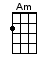 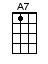 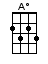 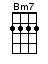 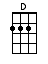 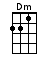 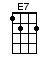 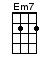 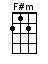 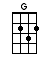 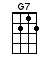 INTRO:  / 1 2 3 4 / < RUBATO – which means disregard a strict tempo >Some [Am] things in life are [Adim] badThey can [G] really make you [Em] mad[Am] Other things just make you [D7] swear and [G] curse [Em]When you're [Am] chewing on life's [Adim] gristleDon't [G] grumble, give a [E7] whistleAnd [A7] this'll help things turn out for the [D] best [D7] and…< A TEMPO >[G] Always [Em] look on the [Am] bright [D7] side of [G] life [Em]/[Am][D7]/[G] Always [Em] look on the [Am] light [D7] side of [G] life [Em]/[Am][D7]If [Am] life seems jolly [D7] rotten, there's [G] something you've for-[Em]gottenAnd [Am] that's to laugh and [D7] smile and dance and [G] sing [Em]When you're [Am] feeling in the [D7] dumps, don't [G] be silly [E7] chumpsJust [A] purse your lips and whistle, that's the [D7] thingAnd [G] always [Em] look on the [Am] bright [D7] side of [G] life [Em]/[Am][D7]/[G] Always [Em] look on the [Am] right [D7] side of [G] life [Em]/[Am][D7]For [Am] life is quite ab-[D7]surd, and [G] death's the final [Em] wordYou must [Am] always face the [D7] curtain with a [G] bow [Em]For-[Am]get about your [D7] sin, give the [G] audience a [E7] grinEn-[A]joy it, it's your last chance any-[D7]howSo [G] always [Em] look on the [Am] bright [D7] side of [G] death [Em]/[Am][D7]/[G] Just be-[Em]fore you [Am] draw your [D7] terminal [G] breath [Em]/[Am][D7]/[Am] Life's a piece of [D7] shit [G] when you look at it [Em][Am] Life's a laugh and [D7] death's a joke it's [G] true [Em]You'll [Am] see it's all a [D7] show, keep 'em [G] laughing as you [E7] goJust re-[A]member that the last laugh is on [D7] youAnd [G] always [Em] look on the [Am] bright [D7] side of [G] life [Em]/[Am][D7]/[G] Always [Em] look on the [Am] right [D7] side of [G] life [Em]/[Am][D7]/< KEY CHANGE >[A] Always [F#m] look on the [Bm7] bright [E7] side of [A] life [F#m]/[Bm7][E7]/[A] Always [F#m] look on the [Bm7] right [E7] side of [A] life [F#m]/[Bm7][E7]/[A] Always [F#m] look on the [Bm7] bright [E7] side of [A] life [F#m]/[Bm7][E7]/[A] Always [F#m] look on the [Bm7] right [E7] side of [A] life [F#m]/[Bm7][E7]/[A] Always [F#m] look on the [Bm7] bright [E7] side of [A] life [F#m]/[Bm7][E7]/[A] Always [F#m] look on the [Bm7] right [E7] side of [A] life [F#m]/[Bm7][E7]/[A]www.bytownukulele.ca